Межрегиональный методический центр по финансовой грамотности НИУ ВШЭ – ПермьПрограмма повышения квалификации«Формирование финансовой грамотности обучающихся с использованием интерактивных технологий и цифровых образовательных ресурсов»Методическая разработка занятия по теме «Финансовое мошенничество»Работу выполнили:                                                                              , Г. ПермьАннотацияВ ходе занятия  рассматриваются различные случаи финансового мошенничества при общениях по мобильному телефону и в социальных сетях, при размещении различной информации в Интернете, попытках найти «выгодные» предложения работы, при обменах валюты, получении различных писем, участии в финансовых пирамидах .    Данная тема актуальна для обучающихся в 16-17 лет, т.к. современные дети нередко заинтересованы в заработке, нацелены на получение быстрой прибыли, а потому часто рискуют оказаться в роли потерпевших. Ребята часто общаются в социальных сетях, заходят на различные сайты, где могут столкнуться с анонимными мошенниками, принимая их за «добрых друзей». Многие из них достигают в этом возрасте совершеннолетия, перед ними открываются большие возможности, а потому необходимо учиться ответственному и бережному обращению с документами и денежными средствами, критически относиться к финансовым просьбам.    В итоге  игры ребята разрабатывают правила правильного поведения, чтобы уменьшить риски от действий финансовых мошенников.Задания подобраны дифференцировано, в зависимости от подготовленности обучающихся (возрастных особенностей).ТЕХНОЛОГИЧЕСКАЯ КАРТА УРОКА Предмет: Обществознание. Класс 10-11План занятияПриложение1 Кейс                                                                                                                                                  2 кейс 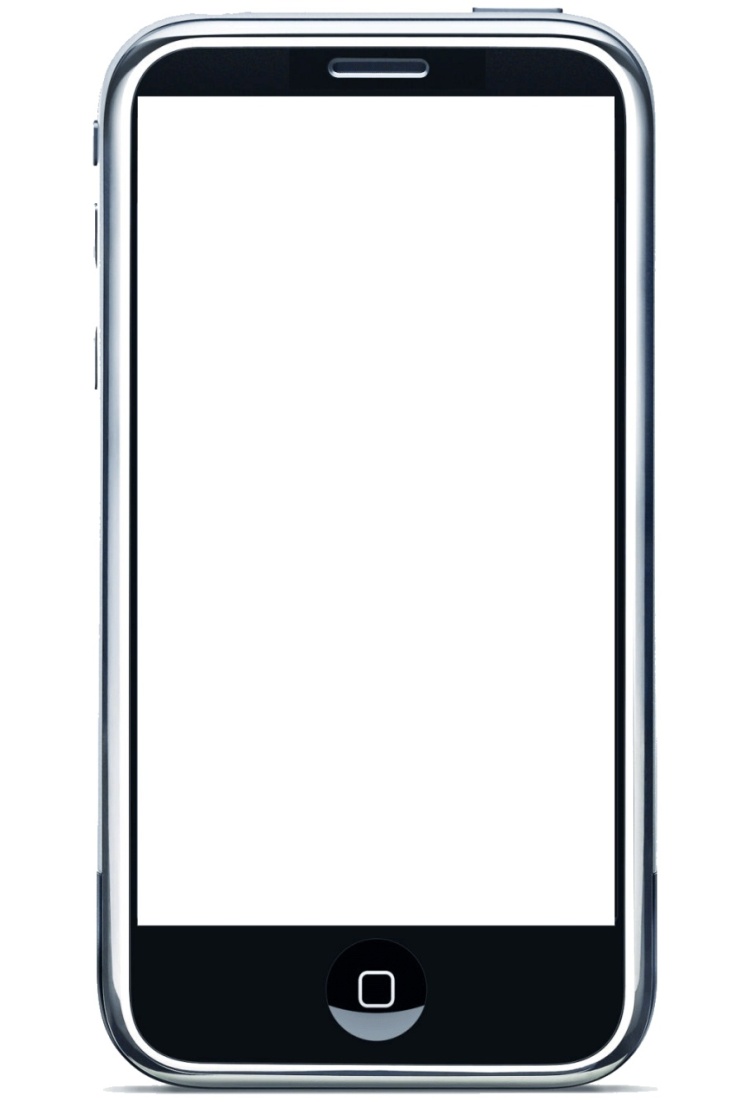 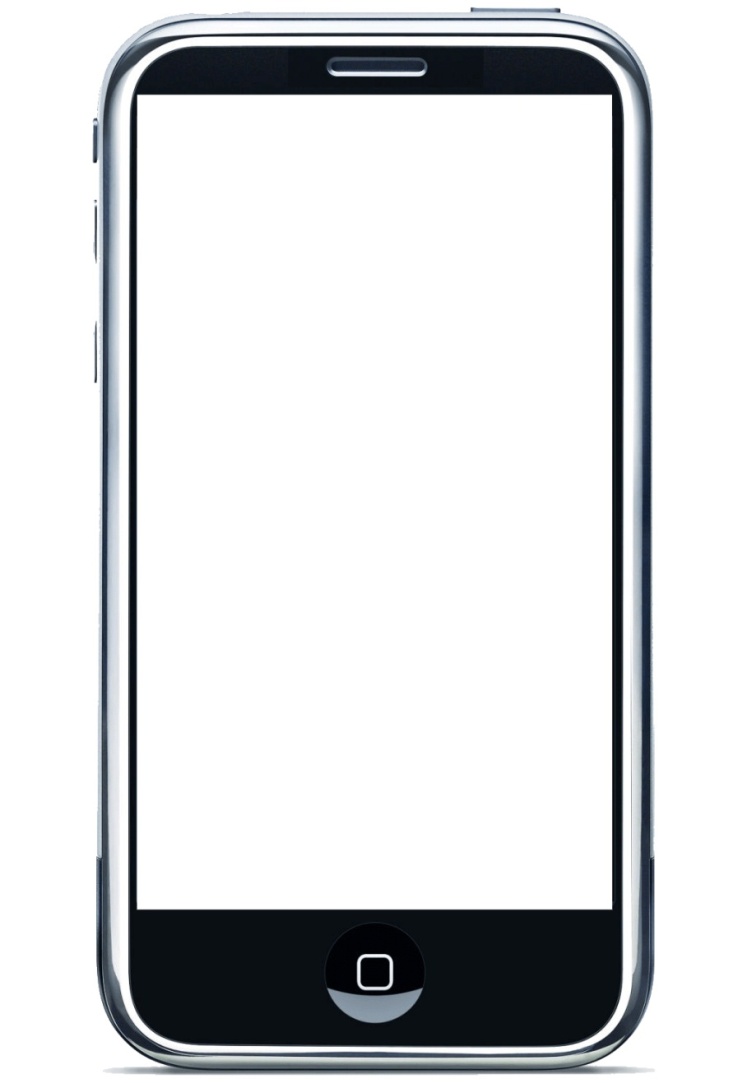 3 кейс                                                                        4 кейс                            5 кейс                                                                                                                    6 кейсБандура Галина АнатольевнаБПОУ УР «ГПК», г. ГлазовТрефилов Евгений АнатольевичБОУ УР «Столичный лицей  имени Е.М. Кунгурцева» г. Ижевск;Пермякова Наталья ВячеславовнаМБОУ «Троельжанская СОШ»Хохрякова Диана СергеевнаМАОУ «СОШ  №127 с углубленным  изучением предметов» г. Пермь Тема урокаОборудование урокаМесто в образовательной программе ООРадел экономика (урок)Тема занятия«Финансовое мошенничество»Тип урокаФормы, приемы, методыУрок изучения нового учебного материала. групповая работа, работа в программе SMART, в приложении  MidMasterОсновные понятия занятияФинансовое мошенничество, финансовые риски.Целевая группаОбучающиеся 16-17 летЦель занятияМотивировать обучающихся на выработку личной стратегии грамотного поведения в ситуациях растущих финансовых рисков и мошенничестваПланируемые результатыВоспитательные: Содействовать развитию финансового воспитания.Образовательные: Научатся составлять и объяснять алгоритм действий при финансовом мошенничестве.Составят памятку безопасного финансового поведения.Развивающие: научатся самостоятельно работать с учебной информацией (анализировать и обобщать факты, формулировать и обосновывать выводы).I.ПредметныеОбучающиеся  научатся:владеть основными понятиями и инструментами взаимодействия с участниками финансовых отношений;
финансовое мошенничество,владеть основными принципами принятия оптимальных финансовых решений в процессе своей жизнедеятельности.II. Метапредметные: Регулятивные универсальные учебные действия: Умение самостоятельно определять цели своего обучения,  Умение соотносить свои действия с планируемыми результатами, осуществлять контроль своей деятельности, принимать решения в соответствии с изменяющейся ситуацией.Умение оценивать правильность выполнения учебной задачи, собственные возможности ее решенияВладение основами самоконтроля, самооценки, принятия решений и осуществления осознанного выбора в учебной и познавательной деятельности;Познавательные универсальные учебные действия: Умение определять понятия, создавать обобщения, устанавливать аналогии, классифицировать, самостоятельно выбирать основания и критерии для классификации.Установление причинно-следственных связей, логическое рассуждение.Умение создавать, применять и преобразовывать, знаки и символы, модели и схемы для решения задач данного курса.Находить и приводить критические аргументы в отношении действий и суждений, спокойно и разумно относиться к критике.Коммуникативные универсальные учебные действия:осуществлять деловую коммуникацию, как со сверстниками, так и с взрослыми.III. Личностные результаты:формирование финансовой культуры;формирование грамотной поведенческой установки применительно к ситуациям, сопряженным с риском
финансового мошенничества;формирование понимания возможности минимизации финансовых рисков при соблюдении элементарных
правил финансовой безопасности.Базовая технологияИнтерактивные образовательные технологии: IT– технологии, кейс – технология, метод  интеллект - картСредства обученияПК, планшеты, электронная доска, кейсы -СМС с текстами, листы с подготовленными таблицамиРасстановка парт и стульевСтолы объединяются по 2 стола вместе, за столом 4 человекаДомашние заданиеНа выбор:А) организовать флеш-моб «Осторожно Мошенники!»Б) организовать выставку плакатов «Финансовое мошенничество с использованием IT – технологий»В) создать и запустить обучающий рекламный ролик о финансовом мошенничестве для школьниковЭтапы НОДЗадачи этапаМетоды, приемы, формы взаимодействияДеятельность педагогаДеятельность педагогаДеятельность воспитанниковФормируемые предпосылки к учебной деятельностиВводная частьМотивационный этапЦелеполаганиеПроверить готовность обучающихся к уроку;Озвучить план работы на уроке;Вовлечь обучающихся определение задач, которые им необходимо решитьФронтальная форма взаимодействияМозговой штурмФронтальная форма взаимодействияФронтальная форма взаимодействияМозговой штурмФронтальная форма взаимодействияПроверяет готовность обучающихся  к уроку,  озвучивает план работы на урокеЗвонит телефон- преподаватель берет трубку - озвучивается ситуация- задает вопрос обучающим- подводит к теме урока.Знакомит с планом работы на уроке.- ведет беседу- задает вопросы:1) А что такое мошенничество? 2)В последнее время появилась тенденция к использованию сети интернет для массового обмана граждан.3) Как вы думаете, кто чаще всего становится мишенью финансовых мошенников и почему?4) С какими финансовыми рисками сталкиваются жертвы финансового обмана?Докладывают педагогу о готовности к уроку. СлушаютАнализируют ситуациюОтвечают на вопросПринимают решение, объясняютЗаписывают тему урока.Знакомятся с планом работы, формулируют задачи урока  Делают записи в тетрадяхРегулятивные: осознанное управление своим поведением и деятельностью, направленной на достижение поставленных целей;Коммуникативные: применяют правила делового сотрудничества, сравнивают разные точки зрения;Познавательные: воспроизводят по памяти информацию, необходимую для решения учебной задачи;Регулятивные: выделение, определение и осознавание целейОсновная часть Усвоение новых знанийФормировать у обучающихся знания в сфере финансовых преступлений. Фронтальная формаИндивидуальная форма ПриемСтоп кадрАнализ текстовой информацией.Закрепление знаний и способов действий.Фронтальная формаИндивидуальная форма ПриемСтоп кадрАнализ текстовой информацией.Закрепление знаний и способов действий.- Объясняет в сфере финансовых преступлений всегда фигурирует 2 участника (мошенник и его жертва)- делит класс на группы и знакомит с критериями и заданиями- предлагает посмотреть фрагмент фильма «Буратино»- предлагает группам  составить портрет «Мошенника» - группа №1, и портрет «Жертвы» - группа №2- Объявляет сколько времени дается на занятие- работа в группах.- предлагает решить кейс - раздает дидактический материал- предлагает изучить ситуацию в кейсе и заполнить таблицу- заслушивает решения группПредлагает закрепить полученные знания - просит нарисовать ментальную карту по теме «Финансовое мошенничество» Mind Maister..- записывают определение. - слушают-анализируют полученную информацию, задают вопросы-смотрят фрагмент мультфильма-анализируют полученную информацию и составляют портретызаписывают информацию в тетрадьПредставляют решение озвучивая ее учителю.- изучают информацию в кейсе- анализируют, заполняют таблицу-озвучивают свое решение преподавателю.СлушаютРисуют в планшетах ментальную карту Представляют результаты  преподавателюКоммуникативные: принимают правила делового сотрудничества;Познавательные: общеучебные: осуществляют поиск и выделение информациилогические: строят логическую цепочку рассужденийРегулятивные: построение планов во временной перспективе;Познавательные: общеучебные: осуществляют поиск и выделение информациилогические: строят логическую цепочку рассужденийКоммуникативные: принимают правила делового сотрудничества; сравнивают различные точки зрения; принимают другое мнение; определяют последовательность своих действий.Личностные: развивают способность к самооценке;Познавательные: общеучебные: осуществляют поиск и выделение информациилогические: строят логическую цепочку рассужденийКоммуникативные: принимают правила делового сотрудничества; сравнивают различные точки зрения; принимают другое мнение; определяют последовательность своих действий.Регулятивные: построение планов во временной перспективеЗаключительная частьРефлексия.Фронтальная форма взаимодействияМетодический прием «Цветная феерия»Индивидуальная форма взаимодействияФронтальная форма взаимодействияМетодический прием «Цветная феерия»Индивидуальная форма взаимодействияПодводит итоги, рефлексию, дает качественную оценку работы групп,  ставит оценки.Предлагает обучающимся показать стикеры, которые соответствуют уровню понимания«Я всё понял», «Мне несколько непонятно», «Мне сложно понять».Анализирует ситуациюСпрашивает обучающихся о затрудненияхЗадает домашнее задание.Делают выводы по теме урока, выбирают стикеры, отвечают на вопросы педагога. Записывают домашнее заданиеРегулятивные: прогнозируют результаты уровня усвоения изученного материала;Личностные: оценивают собственную учебную деятельность № этапа Этап урокаВремя, мин.Методы и приёмыДеятельность учителяДеятельность учащихся1.Организационный1 мин.Приветствие Пожелание хорошего настроения, позитивного общения, активной работы.Оценивают готовность к уроку.Приветствуют преподавателя.2.Повторение.3 мин.Выполняют задания на интерактивной доскеЗапускает заданияВыполняют задания.3.Мотивационный 3-5 мин. Мозговой штурм,У преподавателя  звонит телефон, вкл. громкую связь. «Добрый день, это ……..? Поздравляем вас, вы выиграли в лотерею «Русское лото», 200 тыс. рублей. Для того чтобы получить свой выигрыш, вам необходимо провести идентификационный платёж   в сумме 583 рубля. Согласно закону ни одна компания не может переводить больше 15 тыс. рублей на счета физических лиц, без полной идентификации получателя. Реквизиты для оплаты вы сейчас получите в смс».Ребята, как вы думаете, стоит ли мне воспользоваться таким шансом?Анализируют ситуацию, принимают решение.Выход на тему урока.3.Определение цели урока.5  мин.Смарт доскаА что такое мошенничество? В последнее время появилась тенденция к использованию сети интернет для массового обмана граждан.Как вы думаете, кто чаще всего становится мишенью финансовых мошенников и почему?С какими финансовыми рисками сталкиваются жертвы финансового обмана?Рисуют ассоциативную схему.Отвечают на вопросы.5.Усвоение новых знаний и способов действий.5- 7  мин.Стоп кадрВ сфере финансовых преступлений два основных участника, мошенник и его жертва. Сейчас мы с вами посмотрим фрагмент фильма «Буратино» и попробуем составить портрет «Мошенника» - группа №1, и портрет «Жертвы» - группа №2 (10 мин.)После просмотра видео фрагмента из фильма «Буратино» составляют портер «Мошенника» и «Жертвы».Представители от каждой группы выходят к доске и записывают.6.Усвоение новых знаний и способов действий.10 мин.Анализ текстовой информацией.Ну что ребята, отдохнули, двигаемся дальше!У вас на рабочем столе находится папка с кейсами.Ваша задача изучить ситуации и найти правильное решение заполнив таблицу.Групповая работа с кейсами и заполнение листов с подготовленными таблицами.7. Проверка групповой работы3  мин.Проверка работы группы.Представляют результат своей работы.8.Закрепление знаний и способов действий.4 мин.Нарисовать ментальную карту по теме «Финансовое мошенничество» Mind Maister Сейчас каждый из вас заходит в приложение  MiMind и рисует ментальную карту по теме урока.  Рисуют интеллект – картуПожеланию демонстрируют и объясняют.9.Подведение итогов.2 мин.Слово преподавателя.Ребята, давайте все вместе сформулируем основные правила безопасного финансового поведения.Каждая группа называет по одному правилу безопасного поведения, по очереди.10.Рефлексия.2 мин.«Цветная феерия».На столе у обучающихся лежат стикеры трёх цветов (зелёный, жёлтый, красный), которые соответственно означают  «Я всё понял», «Мне несколько непонятно», «Мне сложно понять».Учитель просит показать стикеры, которые соответствую уровню понимания. Обучающиеся поднимают стикеры в соответствии с уровнем понимания материала.11.Домашнее задание.1 мин. дифференцированныйподход На выбор:А) организовать флеш-моб «Осторожно Мошенники!»Б) организовать выставку плакатов «Финансовое мошенничество с использованием IT – технологий»В) создать и запустить обучающий рекламный ролик о финансовом мошенничестве для школьниковС большой долей вероятности после отправки СМС со счета спишется гораздо больше, чем 1,5 руб. (Обычно - 200-300 руб., но предела нет.)1. Проверяйте просьбы своих друзей! Уточните у Вашего контакта, отправлял ли он Вам сообщение. ( Возможно, Ваш аккаунт взломан.) 2. Прежде чем отправить СМС на короткий номер, узнайте стоимость исходящего СМС по данному короткому номеру (для этого есть сайты) По копии паспорта мошенники могут оформить кредит или другую финансовую сделку.Ни в коем случае не передавайте копии своих паспортов! Не реагируйте на информацию подобного типа! Уходите с «навязчивых» сайтов!Если Вы сообщите эти данные, то с карты мошенники спишут деньгиБудьте внимательны и недоверчивы в данном вопросе! Запомните, что никто не имеет права узнавать у вас такую личную информацию, тем более посредством телефона или почты. Даже работникам банка вы не должны сообщать свой пин-код. И старайтесь его нигде не записывать, а хранить в памяти. Блокировать карту надо немедленно в случае её утери!Заказчик, скорее всего, исчезнет, как только получит взнос.Не доверяйте тем, кто предлагает большие деньги при минимальном вложении труда. Это мошенничество. Никогда при трудоустройстве не соглашайтесь платить за что-либо! Деньги должны платить вам, а не вы! Это непреложное правило!Конечно, это мошенники! Вряд ли они будут отвечать на звонки и письма, если Смирнова Ирина все же решится уплатить «накладные» расходыИгнорируйте подобные письма! Не вступайте в контакт с мошенниками - пользователями, особенно, если они мало имеют дела с Интернетом. Надо понимать, что «по другую сторону» переписки находятся анонимы, готовые представиться кем угодно, лишь бы заработать на этом.После покупки карт и сообщения их номеров другим лицам карты будут активированы, но не на Ваш номер.Не перезванивайте! Помните, что если вы не слушаете «Русское Радио», не участвуете в их конкурсах, то и на какой-либо приз вы рассчитывать не можете. Будьте бдительны, и все будет хорошо!